สรุปสาระสำคัญในการประชุมกรมการพัฒนาชุมชน   ผ่าน  TV พช.ครั้งที่ 6/2563วันจันทร์ที่ 29 มิถุนายน 2563สำนักงานพัฒนาชุมชนอำเภอสบปราบ  จังหวัดลำปาง                                                           ลงชื่อ            ปวรณนต์  อินลวง             ผู้สรุปการประชุมฯ                                                                    (นายปวรณนต์  อินลวง)                                                             นักวิชาการพัฒนาชุมชนชำนาญการ                                29 มิถุนายน 2563ภาพถ่ายในการรับฟังการประชุมกรมการพัฒนาชุมชน  ผ่านระบบ TV พช.ครั้งที่ 6 /2563วันจันทร์ที่ 29 มิถุนายน 2563สำนักงานพัฒนาชุมชนอำเภอสบปราบ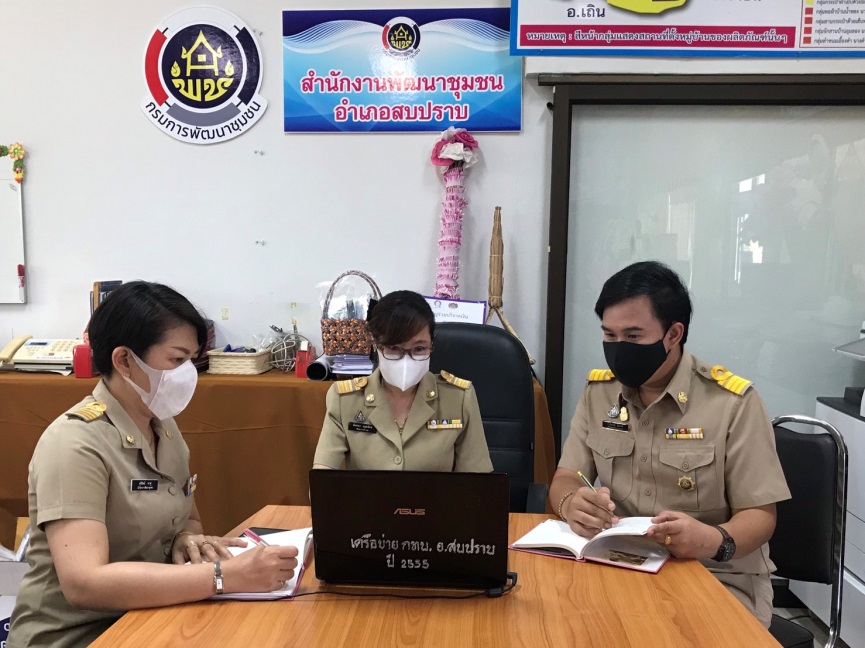 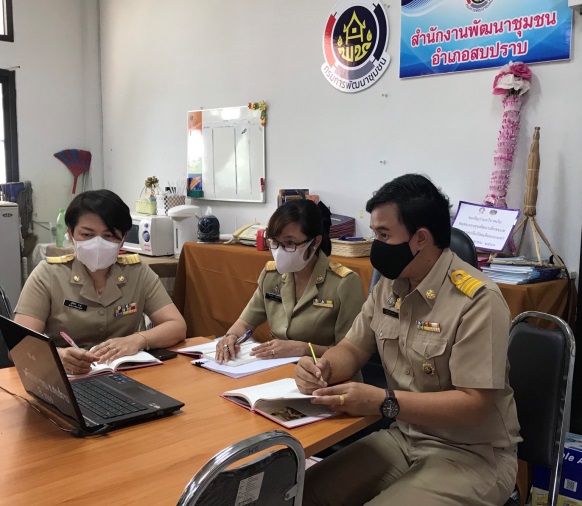 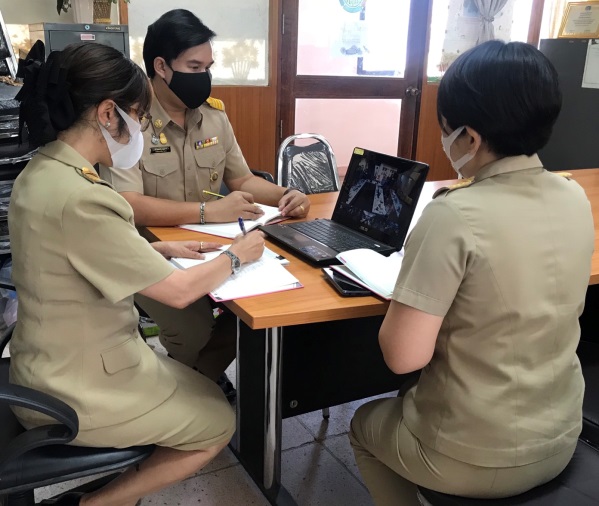 ที่ประเด็นข้อสั่งการหมายเหตุ1.รายงานความก้าวหน้าการดำเนินงานโครงการปลูกป่าเฉลิมพระเกียรติเนื่องในโอกาสมหามงคลพระราชพิธีบรมราชาภิเษก ครบรอบ 1 ปี เพื่อถวายเป็นพระราชกุศล พร้อมกันทุกจังหวัด มอบหมายเจ้าหน้าที่พัฒนาชุมชนจังหวัด/อำเภอ ร่วมกิจกรรมโครงการปลูกป่าเฉลิมพระเกียรติเนื่องในโอกาส
มหามงคลพระราชพิธีบรมราชาภิเษก ครบรอบ 1 ปี และบูรณาการโครงการที่เกี่ยวข้องของสำนักงานพัฒนาชุมชน2.รายงานผลความก้าวหน้าการดำเนินโครงการพัฒนาคุณภาพชีวิตระดับครัวเรือนแบบบูรณาการเชิงพื้นที่มอบหมายเจ้าหน้าที่พัฒนาชุมชนระดับอำเภอดำเนินโครงการพัฒนาคุณภาพชีวิตระดับครัวเรือนแบบบูรณาการเชิงพื้นที่พร้อมทั้งรายงานข้อมูลในระบบ TPMAP แบบออนไลน์ Realtime พร้อมทั้งติดตามสนับสนุนครัวเรือนเป้าหมายอย่างสม่ำเสมอ3.รายงานผลการใช้จ่ายงบประมาณรายจ่ายประจำปีงบประมาณ พ.ศ.2563มอบหมายพัฒนาการอำเภอและเจ้าหน้าที่ผู้รับผิดชอบเร่งรัดการเบิกจ่ายให้แล้วเสร็จตามห้วงเวลาที่กำหนดและศึกษาแนวทางการบริหารงบประมาณอย่างเคร่งครัด4.แผนรองรับสถานการณ์และคำแนะนำด้านสิทธิที่อยู่อาศัยของหน่วยงานสหประชาชาติในช่วงการแพร่ระบาดของโรคติดเชื้อไวรัส
โคโรนา 2019แจ้งเจ้าหน้าที่พัฒนาชุมชนในทุกระดับเตรียมความพร้อมและรับมือ ในการดูแลรักษาสุขภาพร่างกายในการปฏิบัติงานในพื้นที่เพื่อป้องกันตนเองจากการแพร่ระบาดของโรคติดเชื้อไวรัสโคโรนา 2019 5.การบริหารจัดการหนี้กองทุนพัฒนาบทบาทสตรีมอบหมายพัฒนาการอำเภอ เจ้าหน้าที่พัฒนาชุมชน ตรวจสอบความถูกต้องในภาระผูกพันระหว่างสมาชิกและกองทุนพัฒนาบทบาทสตรี การพักชำระหนี้ และระยะเวลาครบกำหนดในการชำระ ความถูกต้อง ครบถ้วนของหลักฐานและเอกสาร6.ผลการเบิกจ่ายงบประมาณตามแผนการดำเนินงานและแผนการ
ใช้จ่ายงบประมาณ ประจำปีงบประมาณ พ.ศ. 2563มอบหมายจังหวัดและอำเภอดำเนินการเร่งรัดเบิกจ่ายงบประมาณกิจกรรมตามยุทธศาสตร์กรมการพัฒนาชุมชน และจัดทำแผนดำเนินการไตรมาส 4 ให้แล้วเสร็จตามช่วงเวลาที่กรมการพัฒนาชุมชนกำหนด